FICHE de RENSEIGNEMENTS ANNÉE SCOLAIRE 2021 – 2022 	Partie 1/2Classe demandée : ……………………………La famille a déjà un enfant scolarisé au Lycée Verdun :    OUI          NONRenseignements sur l’élève :NOM : 		……………………………………………………………………………………………………………Prénom : 	……………….…………………………………………………………………………………………...Date de naissance (JJ/ MM/ Année) :    ……………………………………     Lieu de naissance : ………………………………………………….………..Nationalité :    ………………………………………………    Si double nationalité, veuillez préciser laquelle : …………………………………..……….Sexe :	  M		 FRenseignements sur la famille :NOM et Prénom du père : ................................................................…………………...........................................................................Profession : ................................................................………	Employeur : .................................................................................NOM et Prénom de la mère : ................................................................…………………......................................................................Profession : ................................................................………	Employeur : .................................................................................Adresse familiale complète :  Ville : ......................................................	Secteur :  ............................………...................................Rue : .........................................................……….	Immeuble : .........................................         Tél. Domicile :  ……….…………...	Téléphone portable Père  .………………………………..…….......  	Téléphone portable Mère .………………………………………..…….........  Tél. Bureau père :  ............................................................	Tél. Bureau mère :  ......................................................................N° de téléphone portable du père ou de la mère à joindre pour envoi d’informations par SMS : .............................................Adresse e-mail père : .....................................................................................................................................................................Adresse e-mail mère : ....................................................................................................................................................................Nom de l’établissement scolaire fréquenté en 2020 – 2021 : (hors petite section) Nom de l’établissement : ……………………………………………………………………………………………………………………………………….….…………….Classe actuelle : ...............................	Ville : ......................................	Pays :  ………………………….……………………..………FICHE de RENSEIGNEMENTS ANNÉE SCOLAIRE 2021 – 2022 	Partie 2/2Composition de la famille : Frères et sœurs :  à inscrire au Lycée Verdun en 21/22Nom et Prénom			classe demandée		établissement fréquenté en 20/21…………………………..…………………..…………	……………………..…………		……………………………………………………………………….………….…………………………………..……………..………………	………………………..………		…………………………………………………………….…………………….…………………………………..…………..…………………	………………..………………		…………………………………………………………….…………………….………Frères et sœurs :  qui sont déjà inscrits au Lycée Verdun :Nom et Prénom				classe de 20/21			…………………………..………………………..………………	……………………….…………………		…………………………..……………………………..…………	…………………….……………………	…………………………..…………………………………..……	…………………………………….……	Pour les élèves qui demandent une inscription au Collège (classes de 6e à la 3e) ou au Lycée (classes de 2nde à Terminale) - veuillez remplir l’info élève et les choix pédagogiques ci-après :info élève :Adresse E-mail : ……………………………………………………………………………………………………………………………………………………….Numéro portable : …………………………………………………………………..Choix pédagogiques :Entrée en classe de :		LV   :			OPTION   :			SPECIALITÉ   :……………….…….…….		……………….…………	………..………………….…		……………………..….……………………….…….…….		……………….…………	………..………………….…		……………………..….……………………….…….…….		……………….…………	………..………………….…		……………………..….……………………….…….…….		……………….…………	………..………………….…		……………………..….………Frais de gestion de dossier de LL.100.000,- Frais payés le : …………….…………………..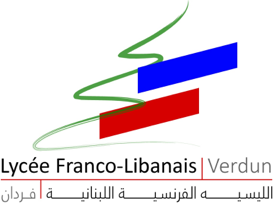 FICHE INFIRMERIE -  Année scolaire 2021 – 2022(A imprimer, remplir, signer et nous remettre avec le dossier)Parties 3 et 4 à remplir obligatoirement par le pédiatre de votre enfantObservations particulières ou informations importantes que vous jugez utiles de porter à la connaissance de l’établissement (problèmes psychologiques ou psychiatriques, troubles d’apprentissage et/ou de langage, etc...) : ...................................................................................................................................................................................................................................................................Signature et tampon du médecin : ………………………………………………..N° de tél. du médecin traitant ………………………………………………………….															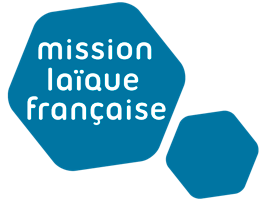 1NOM de l’élève ......................................................................................................	Prénom de l’élève : .....................................................................................................Date de naissance : …........................................................................................ 	Classe année scolaire de 2021/22 : ......................................................Tél. Domicile : 	…………...........................................................................................	Tél. grands parents : ………….......................................................................................Tél. bureau mère : …………..................................................................................           Tél. bureau père : …….…….….........................................................................................Profession de la mère :………………………………………………………………….……..…..                  Profession du père : ……………..…………….………………………..……………..………….……………Téléphone portable mère : …..…… …......................................................                 Téléphone portable père : …..………..................................................................2AUTORISATION D’AGIR EN CAS D’URGENCE MEDICALE OU CHIRURGICALEJe soussigné(e) Mme/M. : .........................................................................................................................................................................................................................................................Responsable légal de l’élève : ..............................................................................................................................................................................................................................................Demande que la personne à prévenir en cas d’accident soit : Mme/M. ....................................................................................................................... 		Téléphone : …….……….................................................................................Et laisse libre choix à l’administration du Lycée Franco – Libanais VERDUN de prendre toutes les mesures nécessaires en cas d’intervention médicale ou chirurgicale urgente, dans le cas où la personne mentionnée ne pourrait être jointe rapidement.Date : …..……….............................................................................		Signature du responsable légal : …..………..........................................................................3Groupe sanguin : ...............
Antécédents familiaux : ................................................................................................................................Allergies (eczéma, médicament, aliment, etc...) : .........................................................................................Antécédents médicaux et/ou chirurgicaux : ......................................................................................................................................................................Maladies actuelles : ......................................................................................................................................... ........................................................................................................................................................................ Traitement en cours : .................................................................................................................................... ...................................................................................................................................................................... N.B. : Pour tout traitement de longue durée dans le cadre de maladie chronique (asthme, diabète, épilepsie, ...) une fiche PAI (Projet d’Accueil Individualisé) fournie par l’infirmière devra être remplie par le médecin traitant.
Le Lycée Franco-libanais Verdun décline toute responsabilité́ en cas d’information médicale non communiquée. 4VACCINS :  Joindre une copie des pages « Vaccinations » du carnet de santé de votre enfant.Date du dernier IDR/BCG : ………………………………………….